Student: 	Teacher:  	Date: 	Grade:  	Peer Tutoring Intervention for Reading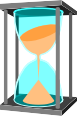 This intervention is designed to build reading fluency and increase accuracy. Requires approximately 7 minutes each day.Materials Needed: Reading passage worksheet, timer, and pencil.What is a missed word? skipped words, mispronounced words, and words peer coach tells 	.Sample Chart for Monitoring Student ProgressCHART FOR 	IN  	Student’s Name	Subject (Math, Reading, or Writing)MONDAYMy best score is:  	My score on the timed test is:  	 Did I beat my score?  	TUESDAYMy best score is:  	My score on the timed test is:  	 Did I beat my score?  	WEDNESDAYMy best score is:  	My score on the timed test is:  	 Did I beat my score?  	THURSDAYMy best score is:  	My score on the timed test is:  	 Did I beat my score?  	FRIDAYMy best score is:  	My score on the timed test is:  	 Did I beat my score?  	